T.C.GÖLYAKA KAYMAKAMLIĞIİlçe Milli Eğitim MüdürlüğüPROJE ADI“DEĞER”LİYİZ“DEĞER”LENİYORUZHAZIRLAYANGölyaka İlçe Milli Eğitim Müdürlüğü2016ÖNSÖZSon dönemlerde özellikle teknolojinin çok hızlı gelişmesi,  gerek ebeveynlerin gerekse öğretmenlerin çocuklarda sadece akademik başarıya yoğunlaşması uzun vadede olumsuz sonuçlar doğuracaktır.Anadolu coğrafyasının mirasçıları olan Türkiye Cumhuriyeti Devleti Gençliği’nin bu topraklardaki büyük zaferlerin sadece teknolojik ya da akademik başarı üstünlüğünden kaynaklanmadığının farkında olması gerekmektedir.  Ancak bu gençliğin sosyal hayattan kopuk yetişmesi, şerefli ecdadımızdan kalan mirasın kültürel ve ahlaki değerlerden de teşekkül ettiğinin bilincinde olmaması geleceğimiz için endişe verici bir durumdur.Bu endişeyi taşıyan bireyler olarak, şanlı ecdadımızın, şerefli mirasına sahip çıkmanın, onların vatan ve milletin bekası uğruna yaptığı fedakârlıkların vefa borcunu ödemenin en iyi yolunun başta kendimiz olmak üzere tüm gençliği üstün ahlaki vasıflarla donatmaktan geçtiğinin bilincindeyiz. Bu projemizde sayılamayacak kadar olan değerlerimizden en azından bir kısmını gençliğimize vermeyi aynı zamanda toplumuzda yaşanan bu “değer” kaybının farkındalığını oluşturmayı hedeflemekteyiz. Süreç dâhilinde desteklerini ve fikirlerini bizden esirgemeyen amirlerimize, arkadaşlarımıza teşekkürü bir borç bilir, projemizin amacına ulaşmasını can-ı gönülden temenni ederiz.Saygılarımızla. KOMİSYON………………………………………………MURAT ŞENER                                                                                                            Kaymakam………………………………………………Ergin TAŞTEPEİlçe Milli Eğitim MüdürlüğüBİRİNCİ BÖLÜMGiriş, Projenin Gerekçesi, Performans Kriterleri, Projenin Konusu, Amaçlar, Hedefler, Kapsam, İlkeler, Dayanak,GİRİŞDeğerler; doğru ile yanlışın, iyi ile kötünün ayırt edilmesine yarayan, geçmişten günümüze taşınan temel inançlardandır. Her toplumun zamanın süzgecinden geçirerek kendinden sonraki nesle aktardığı kültürel mirasın ana öğeleridir değerler. Klasik eğitim anlayışı günümüzde çokça eleştirilmesine rağmen; eğitimi kasıtlı kültürlenme olarak tanımlaması milletlerin devamlılığı esas alındığında hala güncelliğini korumaktadır. Çünkü kültürün tüm öğelerini, insanlık medeniyetinin birikiminden süzülerek yeni nesle aktarılmasını sağlamak ancak eğitimle ve bu bilinçle mesleğinin gereklerini yerine getiren eğitimcilerle mümkün olabilir. Birlik ve beraberliğimizi, huzur ve mutluluğumuzu devam ettirebilmek için milli, ahlaki, manevi ve kültürel değerlerimize sahip çıkmalı ve bu değerleri tahrif etmeden genç kuşaklara aktarmalıyız. 	Milli Eğitim temel kanununda ifadesi bulunan, “yetişen neslin milli, ahlaki, ,insani, manevi ve kültürel değerlerini benimseyen, koruyan ve geliştiren; ailesini, vatanını, milletini daima seven ve yüceltmeye çalışan” bireyler olarak yetiştirilmesi ve geleceğe hazırlanması eğitimcilerin en temel görevi olarak karşımıza çıkmaktadır.	Günümüzde her alanda ve özellikle teknolojik anlamada artan gelişmeler; yeni neslin gerek kendisi ile gerekse içinde yaşadığı toplumla çatışmalar yaşamasına ve böylece önce asosyal bir birey daha sonrada asosyal bireyler tarafından oluşturulan toplum diyemeyeceğimiz insan kalabalıklarının oluşmasına nende olmaktadır. Bireyin yaşadığı her içsel ve toplumsal çatışma, toplumda şiddet, cinsel istismar, madde ve teknoloji bağımlığı gibi birçok sorun oluşturmaktadır. Dolayısıyla bireysel ve toplumsal huzurun bozulmuş olmasının en önemli nedeni olarak; milli, ahlaki ve insani değerlerin zedelenmiş olmasıdır, diyebiliriz.	Tüm eğitim müfredatlarımız incelendiğinde başta sevgi, saygı, hoşgörü, adalet…gibi  olmak üzere birçok değerin, ders etkinliklerinde var olduğunu görebiliriz. Ancak toplumumuzun içinde bulunduğu döneme baktığımızda artan suç olayları bizlere değerlerin müfredat içerisine serpiştirilmesinin yeterli olmadığını, müstakil çalışmalarının zorunluluğunu ortaya koymaktadır. Bu itibarla dünyada 2000’li yıllarda Peace Education (Barış Eğitimi) olarak ortaya çıkan, bireyin kendisi ve içinde yaşadığı toplumla çatışmalarını gidermeye yönelik çalışmalar; ülkemizde 2011 yılından itibaren Değerler Eğitimi olarak uygulamaya konulmuştur.	Bireyin içsel barışını sağladığımızda, bireyin toplumla yaşadığı problemleri de çözebileceğimiz düşüncesindeyiz. Dolayısıyla başlattığımız “DEĞER”LİYİZ, “DEĞERLENİYORUZ  projesi ile Gölyaka İlçesinde eğitim gören tüm öğrencilerimizin; milli, ahlaki ve insani değerler konusunda farkındalık düzeylerinin artmasını ve akademik başarı yanında bireysel ve sosyal anlamda sağlıklı kişilik özellikleri gösterebilen bireyler olarak topluma kazandırılmasını hedeflemekteyiz.PROJENİN GEREKÇESİGölyaka ilçesinde eğitim gren tüm okul öncesi, ilkokul, ortaokul ve lise öğrencilerinde kültürümüzün temel taşları olan milli, ahlaki, insani ve evrensel değerler konusunda farkındalık düzeylerinin artırılmasını sağlayarak kendisi ve içinde yaşadığı toplumla barışık, sağlıklı kişilik özellikleri gösteren bireyler olarak yetiştirilmesi zorunluluğu.Projenin işleyişiBünyesinde Değerler Kulübü olan okullarda bu kulüpte görevli öğretmenler ile okul müdürlerinin projeye destek sağlayacağını düşündüğü öğretmenler marifetiyle proje yürütülecektir. Proje kapsamında yapılan planlama doğrultusunda seçilen 16 değer; ayda 2 değer olmak üzere tüm okullarımızda uygulanacaktır.Ayın değerleri ile ilgili aylık plan ve örnek uygulamalar tüm okullara İlçe Milli Eğitim Müdürlüğü tarafından gönderilecektir.Şube rehber öğretmenleri gönderilecek olan aylık plan dâhilinde rehberlik yaptıkları sınıflara etkinlikleri uygulayacaktır.Proje kapsamında her okul ve sınıfta bir değerler köşesi olacak ve güncel tutulacaktır.Proje kapsamında yapılan faaliyetler okulun uygun alanlarında sergilenecek, proje izleme ve değerlendirme kurulu her ay rastgele bir okula ayın son haftası ziyarette bulunacaktır.	Her ayın değeri ile ilgili öğrencilerin; öğretmenlere, velilere, okul idaresine ve mülki amirlere mektup yazmaları teşvik edilecek.	İlçe Milli Eğitim Müdürlüğü, imkânlar doğrultusunda “Her sınıfa Bir değerler kitap seti “ temin edecek ve öğretmeler de bu kitapların öğrenciler tarafından okunmasını takip edecek.	Her okul ayın değeri ile ilgili bir gazete çıkaracak ve panosunda sergileyecek	İlçe Milli Eğitim Müdürlüğü, sonradan bildireceği bir tarihte okul türlerine uygun çeşitli yarışmalar planlayacaktır. Yarışma şartnamesi daha sonra okullara gönderilecektir.	Proje kapsamında ilçede görev yapan amirler, müsait olmaları halinde sınıflarımızı ziyaret ederek ayın değeri hakkında öğrencilerle söyleşiler yapacaktır.Proje kapsamında mevzuata aykırı olmamak şartıyla okullar ayın değerleriyle ilgili özgün faaliyetlerde bulunabileceklerdir.Proje çalışmaları okul web sitelerinde her ay yayımlanacaktır.Proje kapsamında okullarda yapılan etkinlikler fotoğraflanarak her ay gazikaymaz@gmail.com adresine gönderilecektir. İmkanlar doğrultusunda yıl  sonu toplanan fotoğraflardan bir sergi düzenlenecektir.PROJENİN KONUSUÖğrencilerimizde milli, ahlaki, insani ve evrensel değerler konusunda farkındalık düzeylerini artırmak AMAÇLARÇocuklarımızın, sağlıklı kişiliğin temel taşlarını oluşturan toplumsal ve evrensel değerleri kazanmalarını ve kişiliklerinin her yönüyle gelişmesini sağlamak, toplumsal ve evrensel değerlerle donanmış ve bu değerlerle yaşamayı yaşam biçimi haline getirmiş bireyler olarak yetiştirmek, daha fazla temel insani özellikler kazanmasına katkıda bulunmak, değerlere karşı duyarlılık oluşturmak ve değerleri davranışa dönüştürme konusunda onlara yardımcı olmaktır. Ayrıca Gölyaka ilçesinde okulöncesi,ilkokul,ortaokul ve liselerde, değerler eğitimi kapsamında uygulanmakta olan etkinlikleri ön plana çıkararak, toplumsal değerler ve değerler eğitimi konusunda farkındalık oluşturma yoluyla, öğrencilerin değerler eğitimi çalışmalarındaki kazanımlarını davranışa dönüştürerek önce kendisiyle sonra da içinde yaşadığı toplumla barışık bireyler olarak yetiştirilmesi sağlamaktır.HEDEFLERBu proje ile birlikte; Öğrencilerimizin milli, ahlaki, insani ve evrensel değerlerin kazandırılması ve bu değerlerin davranışa dönüşümünü sağlamak,Öğrencilerimizin sağlıklı kişilik özellikleri göstermesini sağlamak,Öğrencilerde sorumluluk bilincini geliştirmek,Öğrencilerde Akademik bilgi ve becerilerin yanında ahlaki değerlerin de önemli olduğu hususunda farkındalık oluşturmak,Kendisiyle ve içinde yaşadığı toplumla barışık bireylerin yetiştirilmesini sağlamak,Proje süreci sonunda düzenlenecek olan sergi yoluyla değerler eğitimi projesi kapsamında uygulanan yöntem ve teknikler hakkında eğitimcilerin etkileşim içinde olması Değerler eğitimi konusunda iyi örneklerin yaygınlaştırılması ve ilçe de eğitimcilere değerler eğitiminde farklı etkinlik kullanma konusunda alt yapı sağlama,Öğrencilere kişilik ve benlik kazandırmasıÜst düzey düşünme becerileri kazanmış öğrenciler yetiştirilmesiÖğrencilerimizin okulda çeşitli faaliyetler içerisinde yer almasını sağlamak.Proje kapsamında yapılacak yarışmalar neticesinde başarılı olan öğrenci ve okulların ödüllendirilmesi neticesinde motivasyonun sağlanması hedeflenmektedir.KAPSAMGölyaka ilçesinde eğitim gören okul öncesi, ilk, orta ve lise öğrencilerini kapsar.İLKELER Proje, Gölyaka Kaymakamlığı onayı doğrultusunda, İlçe Milli Eğitim Müdürlüğünün denetiminde, Okul idareleri tarafından yürütülecektir.Proje bir plan ve program çerçevesinde yürütülecek ve uygulanacaktır.Projenin uygulanmasından; Proje Yürütme Kurulu birinci derecede sorumlu olacaktır,Gerçekleştirilen faaliyetlerin tanıtımı ve paylaşımı Proje Yürütme Kurulutarafından yapılacaktır. Proje faaliyetleri, okulların internet sitelerinde ilgililere duyurulacaktır.Proje Denetleme Kurulu, proje sonunda nihai rapor hazırlayacaktır.DAYANAK1739 Sayılı Milli Eğitim Temel KanunuMEB Stratejik PlanıGölyaka İlçe Milli Eğitim Müdürlüğü Stratejik Planı Okul Öncesi Eğitim,İlköğretim ve Ortaöğretim Kurumları YönetmeliğiMili Eğitim Bakanlığı Rehberlik Ve Psikolojik Danışma Hizmetleri Yönetmeliğiİl Milli Eğitim Müdürlüğünün 19/09/2016 tarihli 300-E.9819124 sayılı yazısı (Türkiye Gençlik Vakfı il İmzalanan “Medeniyet ve Değerler Kulübü Protokolü” )İKİNCİ BÖLÜMUygulama, Uygulama Süreci ve Aşamaları, Eylem Planı, Değerlendirme, Uygulama Takvimi, Maliyet, Yürürlük, YürütmeUYGULAMAProje Yürütme Kurulu (PYK): Abdulgazi KAYMAZ( İçmeler İlkokulu Müdür V.)Sinan ŞENTÜRK (Yunus Emre İlkokulu Müdür Yrd.)Muhammed Emin DEMİRER( Saçmalı Ortaokulu Müdür V.)Abdullah SARI(ATATÜRK Ortaokulu Fen ve Teknoloji Öğr.)Ramazan KOCAKAPLAN (Hacıyakup Ortaokulu Türkçe Öğrt.)Proje Yürütme Kurulunun görevleri:Proje taslağını hazırlar.Projenin uygulama tarihlerinin belirlenmesini ve planlanmasını yapar.Proje taslağını İlçe Millî Eğitim Müdürlüğüne sunar.Proje ile ilgili getirilen önerilerin incelenmesi, uygulama kararlarının alınması, bölümler arasında faaliyetlerin koordine edilmesi ve projenin gelişiminin takip edilmesinden sorumludur.Proje raporunu hazırlarProje İzleme ve Değerlendirme Kurulu;Murat ŞENER             		KAYMAKAMErin TAŞTEPE 		            İlçe Milli Eğitim Müdürü             Ahmet GİRGİN			İlçe Milli Eğitim Şube Müdürü            Proje Denetleme Kurulu’nun Görevleri:Projenin uygulanma aşamasında proje ile ilgili önerileri değerlendirir.Proje sonunda Yürütme Kurulunun hazırlamış olduğu raporu değerlendirir.UYGULAMA SÜRECİ VE AŞAMALARI1.Proje Yürütme Kurulu ile İzleme ve Değerlendirme Kurulunun oluşturulması,2.Yürütme Kurulu tarafından Proje taslağının hazırlanması,3.Proje onayının alınarak uygulamaya konulması,4.Projenin uygulanması aşamasında karşılaşılan sorunların giderilmeye çalışılması,6. Projeye destek verecek velilerin yazı ile bilgilendirilerek teşvik edilmesi7.Projenin raporlanması.4.DEĞERLENDİRMEProjenin değerlendirmesini İlçe Milli Eğitim Müdürlüğü tarafından yapılacaktır.5.UYGULAMA TAKVİMİ 2015-2016 Eğitim Öğretim Yılı II. Döneminden başlanarak 2018/2019  Eğitim Öğretim Yılı sonuna kadar6.MALİYETProjenin maliyeti Okul aile Birlikleri ve İlçe Milli Eğitim Müdürlüğü tarafından karşılanacaktır.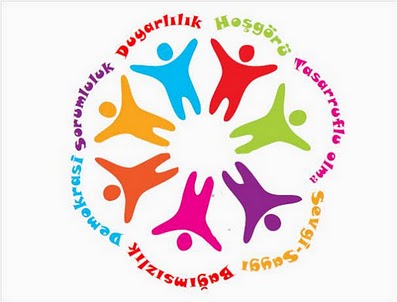 Proje Adı“DEĞER”LİYİZ“DEĞER”LENİYORUZProje KonusuGölyaka ilçesinde eğitim gören her kademedeki öğrencilerde milli ve ahlaki değerlerimiz hakkında farkındalık oluşturma Projenin Yasal Dayanağı1739 Sayılı Milli Eğitim Temel KanunuMEB Stratejik PlanıGölyaka İlçe Milli Eğitim Müdürlüğü Stratejik Planı Okul Öncesi Eğitim,İlköğretim ve Ortaöğretim Kurumları YönetmeliğiMili Eğitim Bakanlığı Rehberlik Ve Psikolojik Danışma Hizmetleri Yönetmeliğiİl Milli Eğitim Müdürlüğünün 19/09/2016 tarihli 300-E.9819124 sayılı yazısı (Türkiye Gençlik Vakfı il İmzalanan “Medeniyet ve Değerler Kulübü Protokolü” )Projenin AmacıGölyaka ilçesinde eğitim gören okul öncesi, ilk, orta ve lise öğrencilerinin iyi bir yurttaş olarak yetiştirilmesi için gerekli olan milli ve ahlaki değerler konusunda edinimlerini ve farkındalık düzeylerini artırmakAkademik başarıların yanında kendisiyle ve içinde yaşadığı toplumla barışık olabilme becerisini kazanan bireyler yetiştirmekÜst düzey düşünme becerilerini kullanabilen, kendisini tanıyan ve öz değerlendirme yapabilen bireylerin toplumun olumsuz yönlerini ortadan kaldırabilecekleri konusunda farkındalığı oluşturmakToplumsal değerlere sahip çıkan, koruyan, geliştiren ve bu değerleri gelecek nesillere aktarabilen bireylerin sayısını artırmakProjeyi Düzenleyen KurumGölyaka İlçe Milli Eğitim MüdürlüğüProjeyi Düzenleyen Kurum Yetkilisi:Ergin TAŞTEPEİlçe Milli Eğitim MüdürüProje Kaynak Birimiİlçe Milli Eğitim MüdürlüğüOkul Aile BirlikleriProje Destek BirimiGölyaka KaymakamlığıTÜGVA (Türkiye Gençlik Vakfı Düzce Ortaokul Koordinatörlüğü)Proje Uygulama BirimiHer kademe ve derecedeki okul müdürlükleriKapsamGölyaka ilçesinde eğitim gören okul öncesi, ilk, orta ve lise öğrencilerini kapsar.Proje Danışmanı TelWeb/MailHidayet TOPÇU0 (380) 7114426Golyaka81@meb.gov.trProje Yürütme KuruluAbdulgazi KAYMAZ( İçmeler İlkokulu Müdür V.)Sinan ŞENTÜRK (Yunus Emre İlkokulu Müdür Yrd.)Muhammed Emin DEMİRER( Saçmalı Ortaokulu Müdür V.)Abdullah SARI(ATATÜRK Ortaokulu Fen ve Teknoloji Öğr.)Ramazan KOCAKAPLAN (Hacıyakup Ortaokulu Türkçe Öğrt.)Proje Uygulama Tarihi2015-2016 Eğitim Öğretim Yılı II. Döneminden başlanarak 2018/2019  Eğitim Öğretim Yılı sonuna kadarPROJEDEN SORUMLU ÖĞRETMEN LİSTESİPROJEDEN SORUMLU ÖĞRETMEN LİSTESİPROJEDEN SORUMLU ÖĞRETMEN LİSTESİSıra Nu.Adı SoyadıOkulu1Sümeyye ÇOBANSaçmalıpınar Ortaokulu2Meltem KARAKAYAH.S.B. Yeniyaşam Ortaokulu3Murat BOZKURTYunusefendi Ş.T.D. Ortaokulu4Melek ÖZENŞehit Ercan EKER Ortaokulu5Coşkun ÖZDEMİRAtatürk Ortaokulu6Mücahit ERDOĞAN15 Temmuz Şehitleri İ.H.O.7Zahide AKMANSarıdere Kemeryanı Ortaokulu8Tuğba KABAKİ.H.L.9Zehra TONGAAnadolu Lisesi10Merve AKTÜRKÇ.P.A.L.11Duygu KAPŞehit Ercan EKER İlkokulu